LIGA DE X (Nome da Liga) - (Sigla da Liga)TÍTULO IDa Disposição PreliminarArt. 1° O presente estatuto tem por objetivo estabelecer as normas que presidirão o funcionamento e as atividades da Liga X.TÍTULO IIDa Liga e Suas FinalidadesArt. 2° A Liga X, fundada no dia xx de xxxxxx de xxxx, caracteriza-se por não ter fins lucrativos, ter duração ilimitada, ser uma sociedade civil, não religiosa, apartidária e vinculada à UNCISAL.Art. 3° Descrever a finalidade geral da LIGACAPÍTULO IDa Denominação, Natureza e DuraçãoArt. 4° Descrever a denominação, natureza, e a duração da LIGA.Parágrafo único. Sigla lixa X - (Sigla = LX)CAPÍTULO IIDos princípios e FinalidadesArt. 5° A LX atuará no estudo, pesquisa e extensão, tendo como finalidade o desenvolvimento, a promoção e a difusão de conhecimentos acerca da área Y, contribuindo para a formação acadêmica e profissional dos alunos a ela vinculados.Art. 6º A LX visa cumprir objetivos de ensino, pesquisa e extensão, de forma integrada.§ 1º - Na área de ensino são objetivos da Liga:§ 2º - Na área de pesquisa são objetivos da Liga:§ 3º - Na área de extensão são objetivos da Liga:CAPÍTULO IIIDa ManutençãoArt. 7° A LX poderá firmar convênios e associações com entidade públicas e privadas para atender suas finalidades e atribuições, assim como estabelecer parcerias.Parágrafo Único. Descreva a forma de fomentoTÍTULO IIIDa SedeArt. 8° A sede da LX encontra-se (endereço–ex: endereço da Uncisal, com número da sala do departamento ao qual a Liga estará vinculada). TÍTULO IVDa ConstituiçãoCAPÍTULO IDo Quadro Social Art. 9º Descrever de forma geral a distribuição dos sujeitos/membros pertencentes a Liga.Art. 10° Dos Fundadores§ 1º Aos membros que ingressam na LX e participarem da sua fundação e aprovação de seu primeiro estatuto será concedido o título vitalício de Membro Fundador.§ 2° São os Membros Fundadores da LX:(listar nomes e cargos)Art. 11° Dos Membros diretores§ 1° A LX possui as seguintes categorias obrigatórias de membros diretores (exemplos):1. Presidente2. Vice presidente3. Secretários de Extensão , Pesquisa, Comunicação.4. Tesoureiro5. Outros§ 2° Durante os primeiros 12 (doze) meses após a fundação da LX, os Membros Fundadores exercerão os cargos de Diretoria.§ 3° Após 12 (doze) meses da fundação da LX, será realizada uma Reunião Deliberativa para atualização dos cargos para Membros Diretores.Art. 12° Dos EfetivosParágrafo único. Podem ser Membros Efetivos da LX os acadêmicos de todos os cursos da UNCISAL previamente selecionados por prova de seleção ocorrida durante o Curso Introdutório.Art. 13° Dos Tutores e Co-TutoresParágrafo único. A LX terá um docente ligado à UNCISAL no cargo de tutor e um outro docente ou técnico como Co-tutor, indicados pela Diretoria da Liga, permanecendo no cargo até que haja renúncia ou afastamento.TÍTULO VDOS DIREITOS E DEVERESArt. 14° É dever de todos os membros da LX buscar a constante atualização desta em sua área de abrangência.Art. 15° É dever de todos os membros da X cumprir e fazer respeitar o Estatuto e demais normas aplicáveis à LX.Art. 16° Dos Fundadores§ 1° São direitos dos Membros Fundadores:a) Participar dos eventos da Liga;b) Fazer parte da Diretoria nos primeiros 12 (doze) meses de atuação da LX;c) Receber certificado adicional, sem prejuízos das demais funções exercidas na Diretoria ou Supervisão.§ 2° São os Membros Fundadores da LX:(NOMES E CARGOS)Art. 17° Dos Membros Diretores§ 1° São direitos dos Membros Diretores:a) Participar de todo e qualquer evento promovidos pela LX.b) Participar das Reuniões deliberativas gerais com voz e voto.c) Solicitar a convocação de Reuniões deliberativas extraordinárias. § 2° São deveres dos Membros Diretores:a) Elaborar e realizar toda e qualquer atividades da LX.b) Participar de todas as reuniões deliberações e demais reuniões da L, salvo com comunicação prévia.c) Cumprir com os deveres de seu cargo.Art. 18° Dos Membros Efetivos§ 1 ° São direitos dos membros efetivos:a) Participar dos eventos promovidos pela LX.b) Trazer sugestões e/ou propostas a serem discutidas pela diretoria.c) Candidatar-se a um cargo na direção, caso o mesmo esteja disponível.d) Participar, com voz e voto, das Reuniões Deliberativas Gerais.§ 2° São deveres dos membros efetivos:a) Comparecer, no mínimo, de 75% das atividades a fim de cumprir a carga necessária para entrega de certificado.Art.19° Dos Tutores§ 1° São direitos dos Tutores:a) Fornecer sugestões, opiniões e críticas a respeito do trabalho realizado pela LX;b) Participar das Reuniões deliberativas Gerais e deliberativas com direito de voz e voto;c) Convocar Reuniões Gerais e Deliberativas;b) Convidar os ligantes a participar de projetos e pesquisas e ações extensionsitas;e) Representar, junto ao Presidente, a LX em eventos.§ 2° São deveres dos Tutoresa) Fornecer suporte teórico à LX;b) Participar das Reuniões Deliberativas e Gerais;c) Orientar a LX e seus membros na realização de pesquisas;d) Orientar os Membros Diretores na elaboração de atividades e ações extensionistas.Art.20° Dos ColaboradoresParágrafo único.São direitos dos Colaboradores:a) Fornecer sugestões, opiniões e críticas a respeito do trabalho realizado pela LX;b) Fornecer materiais que possam contribuir com o aprofundamento teórico dos ligantes;c) Receber certificado por sua contribuição com a LX.TÍTULO VIDas FunçõesArt.21° Da Reunião Geral Parágrafo único. São Funções da Reunião Geral:a) Discutir aspectos relacionados a atividades realizadas pela LX;b) Fornecer sugestões, opiniões e críticas a respeito do trabalho realizado pela LX.Art. 22° Da Reunião DeliberativaParágrafo único. São Funções da Reunião Deliberativa:a) Discutir, planejar, desenvolver e votar toda e qualquer atividade que possa ser realizada pela LX;b) Definir o modo de seleção, bem como selecionar os novos membros efetivos;c) Realizar a atualização dos cargos de Presidente, Vice- presidente, secretario e tesoureiro, através de Reunião Deliberativa Extraordinária;d) Organizar a agenda anual da LX;e) Discutir e votar a situação de cada membro em qualquer assunto relacionado à LX;f) Delimitar a ação dos Colaboradores;g) Atualizar as disposições contidas neste estatuto.Art. 23° Da Diretoria§ 1º São Funções da Diretoria:a) Realizar reuniões periódicas para atualização das atividades da LX;b) Discutir aspectos relevantes a serem levados às Reuniões Deliberativa e Geral.c) Definir objetivos da LX.d) Definir o modo de seleção, assim como selecionar os membros efetivos, Tutor e Co-tutor.§ 2º São Funções do Presidente:a) Representar a LX junto a órgãos institucionais de ensino e pesquisa e outras Ligas;b) Assinar, como Presidente, todo ofício interno ou externo e as atas das Reuniões Deliberativas e Gerais;c) Assinar as atas de frequências de todos as atividades da LX;d) Presidir as Reuniões Deliberativa, Geral e de Diretoria;e) Verificar com o Tesoureiro(a) o andamento financeiro e o balanço geral da LX;f) Inteirar-se das atividades realizadas por cada Membro.§3º São Funções do Vice-Presidente:a) Substituir toda e qualquer função atribuída ao presidente em caso de ausência do mesmo;b) Auxiliar a presidente em todas as suas funções;c) Ser responsável pelo armazenamento e sigilo de toda e qualquer informação relacionada a membros e participantes de eventos relacionados à LX.§ 4º São Funções do Tesoureiro:a) Apresentação de Contas Bimestralmente ou segundo pedido da Presidência (com, no mínimo, 10 dias de antecedência);b) Coordenar as ações financeiras da LX;c) Ter em posse toda e qualquer quantia monetária pertencente à LX;d) Planejar ações que possam contribuir com a situação financeira da LX;e) Sugerir parcerias que possam ser benéficas para a LX;f) Atualizar e rubricar o livro-caixa da liga;g) Assinar recibos relacionados às atividades da LX.§ 5º São Funções do Secretário ou Coordenador de Pesquisa:a) Organizar e estimular a produção científica da LX;b) Promover a integração entre a LX e os demais cursos da área de saúde;c) Propor os temas e o enfoque dos mesmos a serem palestrados nos encontros da LX;d) Organizar e confeccionar os materiais didáticos que eventualmente sejam necessários ou solicitados pelos palestrantes convidados.§ 6º São Funções do Secretário ou Coordenador de Comunicação:a) Realizar a comunicação entre a Presidência e os Membros Efetivos da LX;b) Atuar na divulgação de eventos e ações da LX junto ao meio acadêmico e à comunidade em geral, incluindo produção de cartazes e panfletos para tal fim;c) Entrar em contato com Professores Colaboradores e Palestrantes indicados para participação em atividades da LX;d) Atuar na busca de patrocinadores e possíveis parcerias para projetos criados ou vinculados à LX;e) Redigir e assinar toda a correspondência ligada à LX enviada aos Membros Efetivos, Colaboradores e Palestrantes.§ 7º São Funções do Secretário ou Coordenador de Extensão:a) Organizar a atuação da LX fora do âmbito das reuniões regulares;b) Organizar os eventos realizados pela Liga, tais como ações na comunidade, Jornadas, Simpósios, Congressos, Seminários, Oficinas, Encontros, Feiras, Projetos de Pesquisa, Campanhas, etc.c) Organizar a parte burocrática das publicações impressas e digitais da LX;d) Organizar e compilar, junto ao Vice Presidente, um Banco de ideias (arquivo de ideias de projetos sugeridas pelos membros durante as reuniões regulares da LigaTítulo VIIDo FuncionamentoArt. 24º Descrever de forma específica o funcionamento da liga.Art. 25º São atividades obrigatórias para todos os membros da Liga.Art. 26° A LX se responsabiliza por manter a guarda, por no mínimo 5 anos, de uma segunda via de todo e qualquer documento emitido aos participantes de suas atividades.Art. 27° A LX será composta pelo número de vagas estabelecido pelos membros da diretoria, sendo 08 (oito) delas destinadas aos membros fundadores/diretores. Sendo composta no mínimo por 20 discentes no total, junto com os membros efetivos.Art. 28° A LX funcionará em horário extracurricular, com duas (2) reuniões mensais, em dias pré-determinados, com exceção dos dias de férias e feriados, de acordo com calendário letivo da UNCISAL. Além disso, poderão desenvolver-se Vivências práticas.Perfazendo um total máximo de 16 horas mensais em atividades da liga.Art. 29° A diretoria poderá suspender atividades em determinado dia a seu critério.Art. 30° Os serviços prestados pelos acadêmicos, professores, preceptores e residentes, técnicos não serão remunerados.Art.31° As atividades da LX iniciar-se-ão, impreterivelmente, nos dias e horários estipulados previamente.Art.32° Terão direito ao certificado de participantes os membros efetivos que frequentarem assiduamente as atividades (igual ou mais que 75% das atividades) por um tempo mínimo de 1 (um) ano.Art.33° Os membros que não cumprirem com suas respectivas tarefas ou deveres poderão ser excluídos ou demitidos da LX, mediante indicação da decisão na Reunião Deliberativa.Art.34° Todos os membros deverão receber este estatuto em seu ingresso.Art.35° Os casos omissos ou aqueles nos quais não se aplicar o estatuto serão discutidos na Reunião Deliberativa.Art. 37° Este estatuto poderá sofrer emendas desde que aprovadas pela maioria de votos pela Diretoria.Art. 38º Este estatuto entra em vigor imediatamente após a sua aprovação na primeira reunião de membros fundadores.Art. 39º Será patrimônio da LX tudo o que em nome dela for adquirido.Art. 40º A LX somente poderá ser dissolvida mediante decisão unânime da Diretoria, devendo seu patrimônio ser revertido em benefício de entidades a serem definidas pelos membros diretores em exercício.. TÍTULO IVDAS DISPOSIÇÕES GERAIS
CAPÍTULO IDAS RESPONSABILIDADESArt. 41º Os membros não são subsidiariamente responsáveis pelos compromissos assumidos pela LIGA, respondendo por estes a diretoria em exercício.
CAPÍTULO IIDAS ALTERAÇÕES DO ESTATUTO Art. 42º A alteração do Estatuto da LIGA ocorrerá quando atender todos os seguintesrequisitos:
 Art. 43º O presente Estatuto só poderá ser revogado:
CAPÍTULO IIIDA DISSOLUÇÃO Art. 44º A Dissolução da LIGA ocorrerá quando:
TÍTULO VDAS DISPOSIÇÕES FINAIS Art. 24º Este Estatuto entra em vigor na data de sua publicação.Maceió, DATA (dia de mês de ano)ASSINATURAS(devidamente assinado pelos membros e pelo coordenador)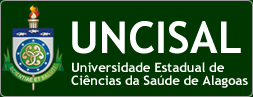 ESTATUTODA LIGA ACADÊMICAVersão 01